2019中山醫醫學營《Unbeli醫vable》— 報名表【附件一】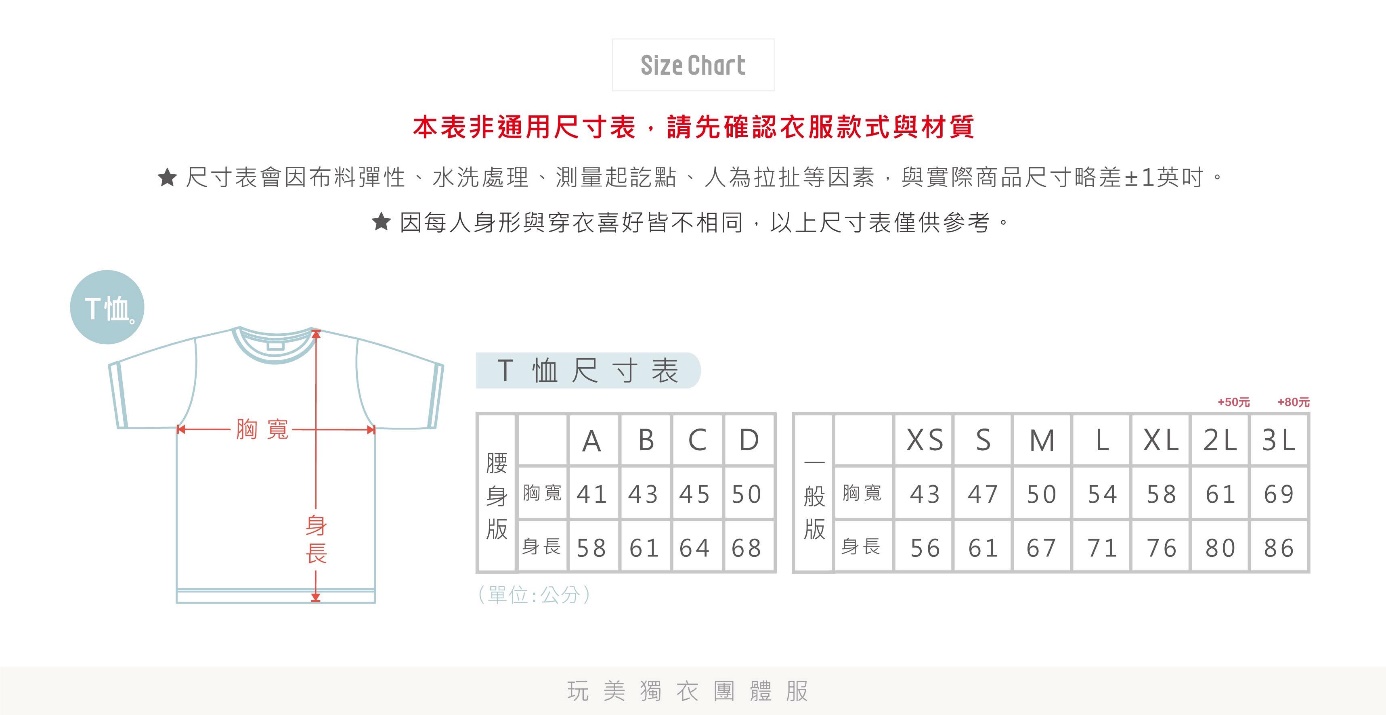 【附件二】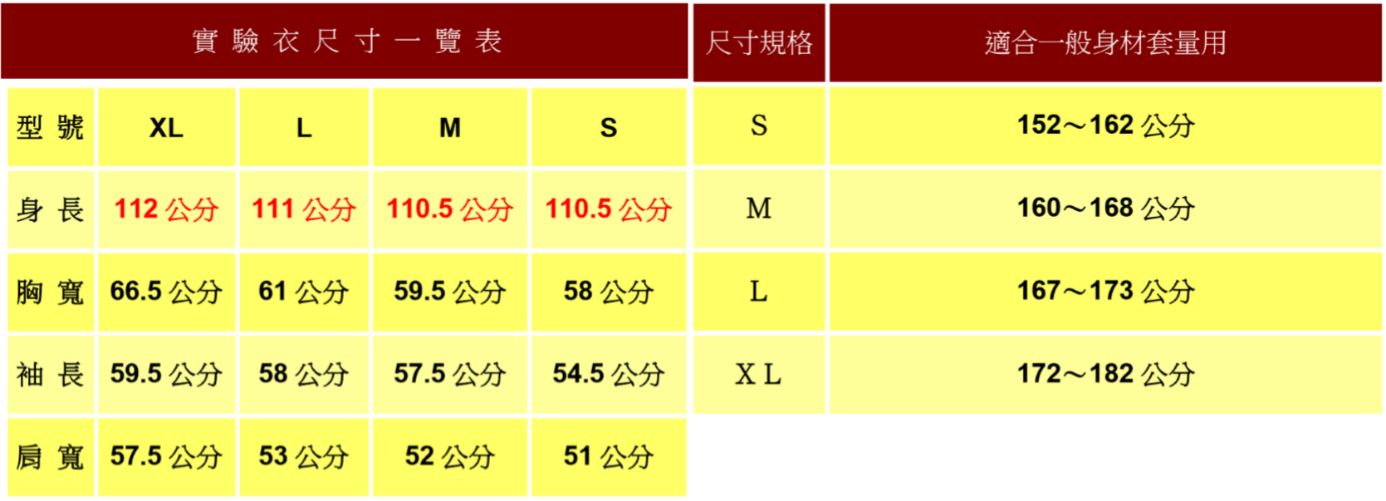 姓名性別☐男　 ☐女☐男　 ☐女☐男　 ☐女生日西元　　年　月　日西元　　年　月　日身分證字號聯絡市話(　)(　)行動電話通訊地址☐☐☐☐☐☐☐☐☐☐☐☐☐☐☐☐☐☐電子信箱（申請時）就讀學校及年級         縣（市）  　    高中 / 國中         年級         縣（市）  　    高中 / 國中         年級         縣（市）  　    高中 / 國中         年級         縣（市）  　    高中 / 國中         年級         縣（市）  　    高中 / 國中         年級         縣（市）  　    高中 / 國中         年級飲食習慣☐葷食 ☐素食 ☐其他：           　　　　　　　　　       ☐葷食 ☐素食 ☐其他：           　　　　　　　　　       ☐葷食 ☐素食 ☐其他：           　　　　　　　　　       ☐葷食 ☐素食 ☐其他：           　　　　　　　　　       ☐葷食 ☐素食 ☐其他：           　　　　　　　　　       ☐葷食 ☐素食 ☐其他：           　　　　　　　　　       過敏物質與特殊疾病緊急聯絡人姓名關係緊急聯絡人聯絡市話緊急聯絡人行動電話營服尺寸☐XS ☐S ☐M ☐L ☐XL （營服尺寸表請參考附件一之右方表格）☐XS ☐S ☐M ☐L ☐XL （營服尺寸表請參考附件一之右方表格）☐XS ☐S ☐M ☐L ☐XL （營服尺寸表請參考附件一之右方表格）☐XS ☐S ☐M ☐L ☐XL （營服尺寸表請參考附件一之右方表格）☐XS ☐S ☐M ☐L ☐XL （營服尺寸表請參考附件一之右方表格）☐XS ☐S ☐M ☐L ☐XL （營服尺寸表請參考附件一之右方表格）訂購實驗衣☐ 是，實驗衣一件為台幣300元，金額將與報     名費一同繳納實驗衣尺寸：☐S ☐M ☐L ☐XL （實驗衣尺寸表請參考附件二）☐否，參加營隊課程時會自備實驗衣☐ 是，實驗衣一件為台幣300元，金額將與報     名費一同繳納實驗衣尺寸：☐S ☐M ☐L ☐XL （實驗衣尺寸表請參考附件二）☐否，參加營隊課程時會自備實驗衣☐ 是，實驗衣一件為台幣300元，金額將與報     名費一同繳納實驗衣尺寸：☐S ☐M ☐L ☐XL （實驗衣尺寸表請參考附件二）☐否，參加營隊課程時會自備實驗衣☐ 是，實驗衣一件為台幣300元，金額將與報     名費一同繳納實驗衣尺寸：☐S ☐M ☐L ☐XL （實驗衣尺寸表請參考附件二）☐否，參加營隊課程時會自備實驗衣☐ 是，實驗衣一件為台幣300元，金額將與報     名費一同繳納實驗衣尺寸：☐S ☐M ☐L ☐XL （實驗衣尺寸表請參考附件二）☐否，參加營隊課程時會自備實驗衣☐ 是，實驗衣一件為台幣300元，金額將與報     名費一同繳納實驗衣尺寸：☐S ☐M ☐L ☐XL （實驗衣尺寸表請參考附件二）☐否，參加營隊課程時會自備實驗衣個人照 最近六個月內拍攝之「個人」生活照乙張（半身或全身皆可）。自我介紹（150字以內）其他（參加動機、感興趣的主題、對營隊的期待）